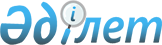 "Қазақстан Республикасының кейбір заңнамалық актілеріне сот-сараптама қызметі мәселелері бойынша өзгерістер мен толықтырулар енгізу туралы" 2013 жылғы 2 шілдедегі Қазақстан Республикасының Заңын іске асыру жөніндегі шаралар туралыҚазақстан Республикасы Премьер-Министрінің 2013 жылғы 23 шілдедегі № 115-ө өкімі

      1. Қоса беріліп отырған «Қазақстан Республикасының кейбір заңнамалық актілеріне сот-сараптама қызметі мәселелері бойынша өзгерістер мен толықтырулар енгізу туралы» 2013 жылғы 2 шілдедегі Қазақстан Республикасының Заңын іске асыру мақсатында қабылдануы қажет нормативтік құқықтық актілердің тізбесі (бұдан әрі – тізбе) бекітілсін.



      2. Қазақстан Республикасы Әділет министрлігі:



      1) тізбеге сәйкес нормативтік құқықтық актінің жобасын әзірлесін және белгіленген тәртіппен Қазақстан Республикасының Үкіметіне бекітуге енгізсін;



      2) тиісті ведомстволық нормативтік құқықтық актілерді қабылдасын және қабылданған шаралар туралы Қазақстан Республикасының Үкіметін хабардар етсін.      Премьер-Министр                       С. Ахметов

Қазақстан Республикасы 

Премьер-Министрінің  

2013 жылғы 24 шілдедегі

№ 115-ө өкімімен    

бекітілген       

«Қазақстан Республикасының кейбір заңнамалық актілеріне

сот-сараптама қызметі мәселелері бойынша өзгерістер мен

толықтырулар енгізу туралы» 2013 жылғы 2 шілдедегі Қазақстан

Республикасының Заңын іске асыру мақсатында қабылдануы қажет

нормативтік құқықтық актілердің тізбесі
					© 2012. Қазақстан Республикасы Әділет министрлігінің «Қазақстан Республикасының Заңнама және құқықтық ақпарат институты» ШЖҚ РМК
				Р/с

№Нормативтік құқықтық актінің атауыАктінің нысаныОрындауға жауапты мемлекеттік органдарӘзірлеу және Қазақстан Республикасы Үкіметіне енгізу мерзімі123451Қазақстан Республикасы Үкіметінің «Қазақстан Республикасы сот сарапшыларының мемлекеттік тізілімін жүргізу ережесін бекіту туралы» 2010 жылғы 4 маусымдағы № 514 және «Қазақстан Республикасының сот сараптамасы зерттеулері әдістемелерінің мемлекеттік тізілімін жүргізу ережесін бекіту туралы» 2010 жылғы 4 маусымдағы № 515 қаулыларына өзгерістер енгізу туралыҚазақстан Республикасы Үкіметінің қаулысыҚазақстан Республикасы Әділет министрлігі2013 жылғы

тамыз2Қазақстан Республикасы Әділет министрлігінің Сот сараптамасы орталығында жүргізілетін сот сараптамалары түрлерінің тізбесін бекіту туралыҚазақстан Республикасы Әділет министрінің бұйрығыҚазақстан Республикасы Әділет министрлігі2013 жылғы

тамыз3Денсаулық сақтау саласында жүргізілетін сот сараптамалары түрлерінің тізбесін бекіту туралыҚазақстан Республикасы Денсаулық сақтау министрінің бұйрығыҚазақстан Республикасы Денсаулық сақтау министрлігі2013 жылғы

тамыз4«Қазақстан Республикасы Әділет министрлігінің сот сараптамасы органдарына алғаш жұмысқа кіретін адамдардың арнайы кәсіптік даярлықтан өту ережесін бекіту туралы» Қазақстан Республикасы Әділет министрінің 2012 жылғы 20 сәуірдегі № 122 бұйрығына өзгерістер мен толықтырулар енгізу туралыҚазақстан Республикасы Әділет министрінің бұйрығыҚазақстан Республикасы Әділет министрлігі2013 жылғы

тамыз5Сот сараптамасының белгілі бір түрін жүргізу құқығына сот сарапшысы біліктілігін беру үшін біліктілік емтихандарын қабылдау ережесін бекіту туралыҚазақстан Республикасы Әділет министрінің бұйрығыҚазақстан Республикасы Әділет министрлігі2013 жылғы

тамыз6Сот сараптамасының белгілі бір түрін жүргізу құқығына сот-медициналық, сот-психиатриялық, сот-наркологиялық сарапшысы біліктілігін беру үшін біліктілік емтихандарын қабылдау ережесін бекіту туралыҚазақстан Республикасы Денсаулық сақтау министрінің бұйрығыҚазақстан Республикасы Денсаулық сақтау министрлігі2013 жылғы

тамыз